Bitte die Informationen zu den Zusatzstoffen und Allergen auf gesonderten Blatt beachten!MittagessenSpeiseplan vom 30.04.18 bis 04.05.18MittagessenSpeiseplan vom 30.04.18 bis 04.05.18MittagessenSpeiseplan vom 30.04.18 bis 04.05.18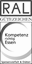 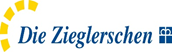 KindergerechtesMenü 2Menü 2Menü 3 VegetarischMontag Geflügel-Schupfnudel-Pfanne2,3,5,a,a1,c,l 
Bratensaucea,a1,a3,f,i
Salat1,4Vollkorn- Pilzküchlea,a1,a4,i 
Kräutersoßeg
Dampfkartoffeln
Salat1,4Montag Apfelquark3,g  Apfelquark3,g  Apfelquark3,g  Apfelquark3,g DienstagEinen schönen 1.MaifeiertagDienstagMittwochBlumenkohl-Broccoli-Auflaufa,a2,gPetersiliensoßeDampfkartoffeln,Salat2,4,g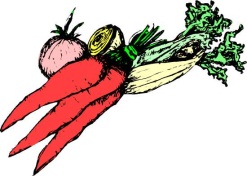 MittwochObstObstObstObstDonnerstagTortellini Ricotta Spinata,a1,c,g 
Tomatensauce
Hartkäse gerieben1,2,g Blattsalat
Essig-Öl-Dressing1,4DonnerstagFrisches Obst Frisches Obst Frisches Obst Frisches Obst FreitagKibbeling im Backteiga,a1,d 
Kartoffelsalat1,4,j
Remoulade1,9,a,a1,c,jVeg. Tomaten-Paprikaschnitzel1,a,a1,c,f,j 
Kartoffelsalat1,4,j Blattsalat
Salatsoße1,4,a,a1,jFreitagDessert Twixa,a1,f,g Dessert Twixa,a1,f,g Dessert Twixa,a1,f,g Dessert Twixa,a1,f,g 